Publicado en  el 03/11/2015 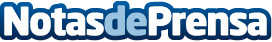 El cortometraje 'Veritas Vincit', rodado por medio centenar de jóvenes de Cehegín, recrea el Reino de Murcia de la baja Edad MediaLa consejera de Cultura presenta el proyecto del grupo Alhori Teatro, al que se unieron otras cincuenta personas para participar en su realización y que también se presentará en la Filmoteca de la RegiónDatos de contacto:Nota de prensa publicada en: https://www.notasdeprensa.es/el-cortometraje-veritas-vincit-rodado-por_1 Categorias: Cine Historia Murcia http://www.notasdeprensa.es